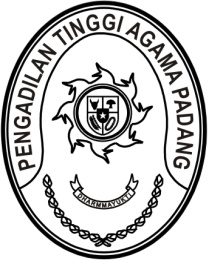 MAHKAMAH AGUNG REPUBLIK INDONESIADIREKTORAT JENDERAL BADAN PERADILAN AGAMAPENGADILAN TINGGI AGAMA PADANGJalan By Pass KM 24, Batipuh Panjang, Koto TangahKota Padang, Sumatera Barat 25171 www.pta-padang.go.id, admin@pta-padang.go.idNomor	: 2486/KPTA.W3-A/KP4.1.3/IX/2023	Padang, 18 September 2023Sifat	: TerbatasLampiran	: -Hal	: Ralat Panggilan PelantikanYth. Ketua Pengadilan Agama Kabanjahe Kelas IIAssalamu’alaikum Wr. Wb.Berkenaan dengan surat kami nomor 2486/KPTA.W3-A/KP4.1.3/IX/2023 tanggal 
18 September 2023 hal Ralat Panggilan Pelantikan, dengan ini kami sampaikan ralat hari dan tanggal pelaksanaan kegiatan pelantikan sebagai berikut:SemulaTanggal dan waktu pelantikan 	:	Senin, 25 September 2023		Pukul 10.00 WIBTanggal dan waktu gladi bersih	: Senin, 25 September 2023		Pukul 08.30 WIBMenjadiTanggal dan waktu pelantikan 	:	Senin, 25 September 2023		Pukul 10.00 WIBTanggal dan waktu gladi bersih	: Minggu, 24 September 2023		Pukul 14:00 WIBDemikian disampaikan dan terima kasih.							Ketua 							PelmizarTembusan:1. Yth. Pelaksana Tugas Sekretaris Mahkamah Agung RI;2. Yth. Pelaksana Tugas Kepala Biro Kepegawaian Mahkamah Agung RI;3. Yth. Ketua Pengadilan Tinggi Agama Medan;4. Yth. Sdr. Iqbal Kadafi, S.H., M.H.